AIDE POUR REMPLIR UN
PROJET PÉDAGOGIQUE EN PARTENARIAT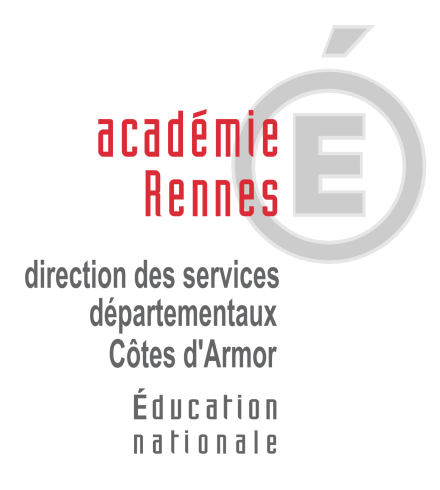 AVEC INTERVENANTS EXTERIEURSEDUCATION MUSICALELe présent document complété et accompagné de l’ensemble des pièces à fournir, devra parvenir à l'inspecteur de l'éducation nationale de votre circonscription trois semaines avant le début de l'activitéTout dossier parvenu hors délai sera rejeté.Établissement demandeurNature (inscrire un « X » dans la case correspondante) :EncadrementUne convention a-t-elle été signée ? Voir formulaire conventionL'intervenant est-il agréé ? Voir formulaire demande d'agrémentInterventions Parcours d'éducation artistique et culturelle (des élèves de la classe)Rappel : au moins 1 projet d'importance par cycle dans des domaines différents.Projets d'importance menés par les élèves de la classe au cours de la scolarité(inscrire un « X » dans les cases correspondantes)Dans le cas où les élèves de la classe ont vécu un projet dans le même domaine l'année précédente, quelles compétences et connaissances ont-elles été acquises par les élèves ?Le projetRôles respectifsÉvaluation positivePrincipaux éléments observables chez l'élève par rapport aux compétences et connaissances associées travaillées (cf. documents éduscol)l' évaluation en éducation musicale aux cycles 2 et 3http://eduscol.education.fr/cid97131/suivi-et-evaluation-a-l-ecole-maternelle.html#lien2 L’exemplaire papier, signé par les personnes concernées est à conserver dans l’école. La version numérique (non signée) est à transmettre à l’IEN par le Bureau Numérique du DirecteurNom de l’établissement scolairematernelleprimaireélémentairespécialiséAdresseCode postalCommuneCourrielTéléphoneNom et prénom de l'enseignant de la classe Niveau CycleEffectifEmployeur (si l'intervenant est rémunéré)Nom et prénom de l'intervenant(e)QualificationPériode de fonctionnementDuauNombre de séancesDurée de la séanceVolume horaire global cf.cadre départementalCycle 1Cycle 1Cycle 1Cycle 1Cycle 2Cycle 2Cycle 2Cycle 3Cycle 3Les productions plastiques et visuelles Arts plastiquesUnivers sonoresTPSPSMSGSÉducation musicaleCPCE1CE2CM1CM2Univers sonoresÉducation musicaleLe spectacle vivantDanse Arts du cirqueArts du langageArts de l'espaceArts du quotidienIntitulé et résumé du projetLes trois piliers : connaissance, pratique et rencontre doivent être présentsCohérence de ce projet avec le parcours d'éducation artistique et culturelle du projet d'écoleCompétence travaillée prioritairement (programmes de 2015 / 2016)Compétence travaillée prioritairement (programmes de 2015 / 2016)PROJETPROJETCompétences et connaissances associéesCompétences et connaissances associéesMise en œuvre (étapes, échéancier, temps fort)Mise en œuvre (étapes, échéancier, temps fort)Rôle de l'enseignantRôle de l'intervenantIl peut :Avant la période des interventionsCréer des liens avec les autres disciplinesCollaborer et échanger avec le musicien intervenant pour rédiger le projet en cohérence avec le projet d’école et le parcours d’éducation artistique et culturelle de la classe concernéeApprécier la cohérence du projet entre les classes (si celui-ci concerne plusieurs classes)Faire en sorte que les interventions se déroulent dans les meilleures conditions en préparant les élèvesPendant la période des interventionsPendant les séancesParticiper activement aux activités de la séance (chanter, jouer, créer, ….)Aider l’intervenant à réguler l’ambiance de la classe et les apprentissages des élèvesFaire évoluer l'activité musicale pendant la séanceJouer un rôle d’observateur pour approfondir ou orienter une démarcheEvaluer les acquis des élèvesEntre les séances (suivant la fréquence des interventions)Réviser, travailler et mémoriser les textesRéécouter les traces sonores utilisées par l’intervenantFaire le lien avec les autres disciplines (lecture, poésie, histoire, histoire des arts, …..)Fabriquer des traces écrites (texte des chansons, fiche écoute, critiques, dessins,….) Toutes ces traces peuvent permettre la réalisation d’un livret de parcours culturelCommuniquer avec le musicien intervenant sur les activités proposéesAménager des temps de concertationAprès la période des interventionsMettre en œuvre l’aboutissement du projet en partenariat avec le musicien intervenantSi l’aboutissement du projet est immédiat : prolongement, retour, rappel, enrichissement, ….Si l’aboutissement du projet est différé : il entretient et il consolide les acquisEchanges avec les autres classes du projetIl peut : Aider à la rédaction du projetEstimer la faisabilité du projetAccompagner l’enseignant dans la mise en  œuvre du projetEtre personne ressource dans le cadre du projet, notamment pour proposer un travail en relation avec le projet d’école, le projet et la vie de la classeCommuniquer avec l’enseignant pour expliquer les activités proposéesCollaborer avec l’enseignant afin de construire des compétences musicales et transversales pour les élèvesDonner les moyens à l’enfant d’acquérir les compétences musicales relatives à son cycle scolaire Faire le lien avec les structures culturelles environnantesLaisser des traces de son passage à l’enseignant: clé usb avec les chants, les musiques, jeux ou tout outil susceptible de favoriser la continuité du travail engagéTransmettre aux enfants de nouveaux modes d’expressionSolliciter les enfants artistiquement en éveillant leur curiosité, leur motivation, en les surprenantAmener l’enfant à écouter, produire, inventerAménager des temps de concertationL'enfant commence à réussir ou réussit régulièrement à :Fait à :Le :Signature de l'enseignantSignature de l'enseignantSignature de l'intervenantSignature de l'intervenant